Прокуратура Сызранского района разъясняет:Административная ответственность несовершеннолетних за управление транспортными средствами         Разъясняет заместитель прокурора Сызранского района Геннадий Лебедев.         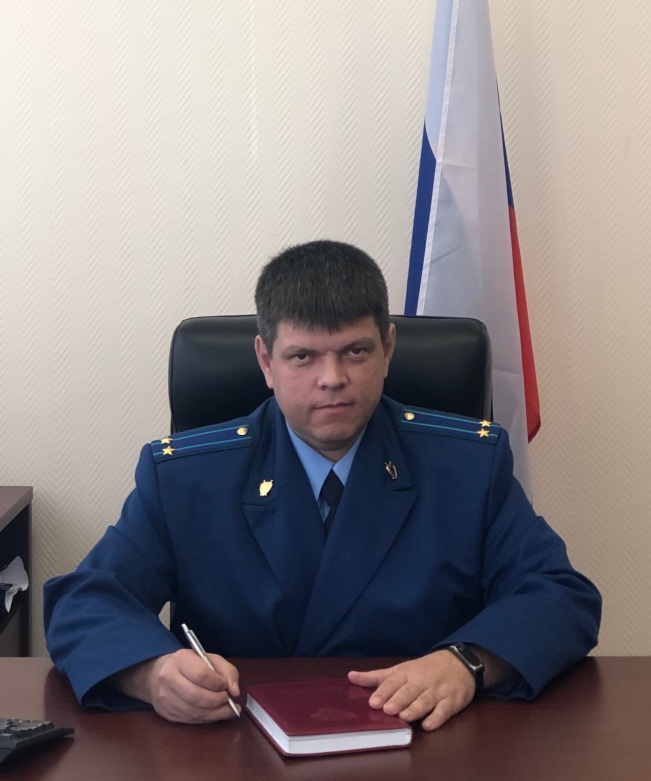 Право на управление транспортными средствами категории «M» (мопеды и легкие квадроциклы) и подкатегории «A1» (мотоциклы с рабочим объемом двигателя внутреннего сгорания, не превышающим 125 кубических сантиметров, и максимальной мощностью, не превышающей 11 киловатт) в соответствии с положениями Федерального закона от 10.12.1995 № 196-ФЗ «О безопасности дорожного движения» предоставляется лицам, достигшим 16 лет. Российские национальные водительские удостоверения выдаются указанным лицам, сдавшим квалификационный экзамен и предоставившим медицинское заключение. Лица, достигшие 17-летнего возраста, допускаются к сдаче экзаменов на право управления транспортными средствами категорий «B» и «C» при наличии медицинского заключения об отсутствии противопоказаний к управлению транспортными средствами. Российские национальные водительские удостоверения выдаются указанным лицам по достижении ими 18-летнего возраста. Кодексом об административных правонарушениях РФ (ч. 1 ст. 12.7 КоАП РФ) за вождение транспортного средства несовершеннолетним лицом, достигшим 16-летнего возраста и не имеющим водительского удостоверения, предусмотрено наложение на него административного штрафа в размере от 5 тыс. до 15 тыс. рублей. Ответственность совершеннолетних лиц, допустивших к вождению транспортных средств несовершеннолетних без водительского удостоверения, отдельно предусмотрена ч.3 ст. 12.7 КоАП РФ, согласно которой передача управления транспортным средством лицу, заведомо не имеющему права управления транспортным средством (за исключением учебной езды) или лишенному такого права влечет наложение административного штрафа в размере 30 тыс. рублей. 30.11.2023